Campo Grande-MS,                         _________________________________                                 Assinatura do(a) Pós-Graduando(a)                                 ________________________________                       Assinatura do(a) Orientador(a)/Co-orientador(a)UNIVERSIDADE CATÓLICA DOM BOSCOPROGRAMA DE PÓS-GRADUAÇÃO STRICTO SENSU EM PSICOLOGIASOLICITAÇÃO DE  QUALIFICAÇÃO DOUTORADO1. IDENTIFICAÇÃONOME: R.A: ÁREA DE CONCENTRAÇÃO:  Psicologia da SaúdeÁREA DE CONCENTRAÇÃO:  Psicologia da SaúdeLINHA DE PESQUISA:   Avaliação e Assitência em Saúde                                       Políticas Públicas, Cultura, e Produções Sociais    LINHA DE PESQUISA:   Avaliação e Assitência em Saúde                                       Políticas Públicas, Cultura, e Produções Sociais    ORIENTADOR(A): ORIENTADOR(A): CO-ORIENTADOR(A): CO-ORIENTADOR(A): ANO DE INGRESSO: ANO DE INGRESSO: 2. TÍTULO DA QUALIFICAÇÃO:3. REQUISITOS CUMPRIDOS:    Integralização do número mínimo dos créditos em disciplinas do curso     Aprovação em exame de proficiência em língua estrangeira – Inglês    Integralização do número mínimo dos créditos Atividades Complementares - Submissão4. BANCA EXAMINADORA SUGERIDANome completoInstituiçãoCPFOrientador(a) Co-orientador ( se tiver) e-mailMembro internoe-mailMembro interno (se tiver 2)e-mailMembro externoe-mailMembro externo suplentee-mail5. DATA PRETENDIDA PARA QUALIFICAÇÃO: 5. DATA PRETENDIDA PARA QUALIFICAÇÃO: DATA:     HORÁRIO:  INFORMAÇÕES SOBRE MEMBRO EXTERNO INFORMAÇÕES SOBRE MEMBRO EXTERNO INFORMAÇÕES SOBRE MEMBRO EXTERNO NOME:  NOME:  NOME:  RG:            CPF:  CPF:  CONTATO: e-mail: e-mail: LOCAL PARA ENVIO DA DISSERTAÇÃO:LOCAL PARA ENVIO DA DISSERTAÇÃO:LOCAL PARA ENVIO DA DISSERTAÇÃO:ENDEREÇO:  ENDEREÇO:  ENDEREÇO:  CIDADE:  UF:  CEP:   Deferido Indeferido___________________________________________Prof. Dr. Márcio Luís Costa Coordenador do Programa de Pós-GraduaçãoMestrado e Doutorado em Psicologia Deferido Indeferido___________________________________________Prof. Dr. Márcio Luís Costa Coordenador do Programa de Pós-GraduaçãoMestrado e Doutorado em Psicologia Deferido Indeferido___________________________________________Prof. Dr. Márcio Luís Costa Coordenador do Programa de Pós-GraduaçãoMestrado e Doutorado em Psicologia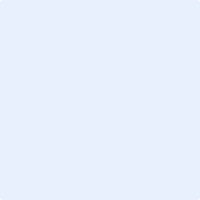 